附件2呼和浩特市政协委员（常委）2019年度履职情况统计表                                                      本人签字：全委会议（预备会议、各次大会、列席会议、分组讨论）参加情况全委会议（预备会议、各次大会、列席会议、分组讨论）参加情况全委会议（预备会议、各次大会、列席会议、分组讨论）参加情况学习培训班或培训会议参加情况学习培训班或培训会议参加情况界别活动参加情况政协组织的履职活动参加情况撰写提交提案情况撰写提交提案情况撰写提交反映社情民意信息情况撰写提交反映社情民意信息情况各次常委会（常委填写）各次常委会（常委填写）常委撰写述职报告情况其他履职情况姓   名参加次数书面请假
次数发言情况参加次数书面请假次数参加次数参加
次数提交
件数立案件数提交件数采纳件数参加次数书面请假次数以网上提案系统数据为准（不用委员填写）以网上提案系统数据为准（不用委员填写）以社情民意信息系统统计为准（不用委员填写）以社情民意信息系统统计为准（不用委员填写）备注：1.此表用于市政协委员2019年度履职情况报告，请于2019年11月30日前邮寄或传真至呼和浩特市政协办公室委员工作科，电话：0471-4607795；联系人：包秀珍；传真：0471-4606641；电子版发至邮箱：hushizhengxie@163.com。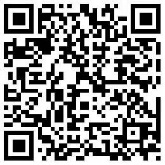 2.请认真填写，考核结果将计入委员履职档案，所述内容应简明扼要，如内容较多，可另附页。   3. 请您扫描二维码下载附件1和附件2表。备注：1.此表用于市政协委员2019年度履职情况报告，请于2019年11月30日前邮寄或传真至呼和浩特市政协办公室委员工作科，电话：0471-4607795；联系人：包秀珍；传真：0471-4606641；电子版发至邮箱：hushizhengxie@163.com。2.请认真填写，考核结果将计入委员履职档案，所述内容应简明扼要，如内容较多，可另附页。   3. 请您扫描二维码下载附件1和附件2表。备注：1.此表用于市政协委员2019年度履职情况报告，请于2019年11月30日前邮寄或传真至呼和浩特市政协办公室委员工作科，电话：0471-4607795；联系人：包秀珍；传真：0471-4606641；电子版发至邮箱：hushizhengxie@163.com。2.请认真填写，考核结果将计入委员履职档案，所述内容应简明扼要，如内容较多，可另附页。   3. 请您扫描二维码下载附件1和附件2表。备注：1.此表用于市政协委员2019年度履职情况报告，请于2019年11月30日前邮寄或传真至呼和浩特市政协办公室委员工作科，电话：0471-4607795；联系人：包秀珍；传真：0471-4606641；电子版发至邮箱：hushizhengxie@163.com。2.请认真填写，考核结果将计入委员履职档案，所述内容应简明扼要，如内容较多，可另附页。   3. 请您扫描二维码下载附件1和附件2表。备注：1.此表用于市政协委员2019年度履职情况报告，请于2019年11月30日前邮寄或传真至呼和浩特市政协办公室委员工作科，电话：0471-4607795；联系人：包秀珍；传真：0471-4606641；电子版发至邮箱：hushizhengxie@163.com。2.请认真填写，考核结果将计入委员履职档案，所述内容应简明扼要，如内容较多，可另附页。   3. 请您扫描二维码下载附件1和附件2表。备注：1.此表用于市政协委员2019年度履职情况报告，请于2019年11月30日前邮寄或传真至呼和浩特市政协办公室委员工作科，电话：0471-4607795；联系人：包秀珍；传真：0471-4606641；电子版发至邮箱：hushizhengxie@163.com。2.请认真填写，考核结果将计入委员履职档案，所述内容应简明扼要，如内容较多，可另附页。   3. 请您扫描二维码下载附件1和附件2表。备注：1.此表用于市政协委员2019年度履职情况报告，请于2019年11月30日前邮寄或传真至呼和浩特市政协办公室委员工作科，电话：0471-4607795；联系人：包秀珍；传真：0471-4606641；电子版发至邮箱：hushizhengxie@163.com。2.请认真填写，考核结果将计入委员履职档案，所述内容应简明扼要，如内容较多，可另附页。   3. 请您扫描二维码下载附件1和附件2表。备注：1.此表用于市政协委员2019年度履职情况报告，请于2019年11月30日前邮寄或传真至呼和浩特市政协办公室委员工作科，电话：0471-4607795；联系人：包秀珍；传真：0471-4606641；电子版发至邮箱：hushizhengxie@163.com。2.请认真填写，考核结果将计入委员履职档案，所述内容应简明扼要，如内容较多，可另附页。   3. 请您扫描二维码下载附件1和附件2表。备注：1.此表用于市政协委员2019年度履职情况报告，请于2019年11月30日前邮寄或传真至呼和浩特市政协办公室委员工作科，电话：0471-4607795；联系人：包秀珍；传真：0471-4606641；电子版发至邮箱：hushizhengxie@163.com。2.请认真填写，考核结果将计入委员履职档案，所述内容应简明扼要，如内容较多，可另附页。   3. 请您扫描二维码下载附件1和附件2表。备注：1.此表用于市政协委员2019年度履职情况报告，请于2019年11月30日前邮寄或传真至呼和浩特市政协办公室委员工作科，电话：0471-4607795；联系人：包秀珍；传真：0471-4606641；电子版发至邮箱：hushizhengxie@163.com。2.请认真填写，考核结果将计入委员履职档案，所述内容应简明扼要，如内容较多，可另附页。   3. 请您扫描二维码下载附件1和附件2表。备注：1.此表用于市政协委员2019年度履职情况报告，请于2019年11月30日前邮寄或传真至呼和浩特市政协办公室委员工作科，电话：0471-4607795；联系人：包秀珍；传真：0471-4606641；电子版发至邮箱：hushizhengxie@163.com。2.请认真填写，考核结果将计入委员履职档案，所述内容应简明扼要，如内容较多，可另附页。   3. 请您扫描二维码下载附件1和附件2表。备注：1.此表用于市政协委员2019年度履职情况报告，请于2019年11月30日前邮寄或传真至呼和浩特市政协办公室委员工作科，电话：0471-4607795；联系人：包秀珍；传真：0471-4606641；电子版发至邮箱：hushizhengxie@163.com。2.请认真填写，考核结果将计入委员履职档案，所述内容应简明扼要，如内容较多，可另附页。   3. 请您扫描二维码下载附件1和附件2表。备注：1.此表用于市政协委员2019年度履职情况报告，请于2019年11月30日前邮寄或传真至呼和浩特市政协办公室委员工作科，电话：0471-4607795；联系人：包秀珍；传真：0471-4606641；电子版发至邮箱：hushizhengxie@163.com。2.请认真填写，考核结果将计入委员履职档案，所述内容应简明扼要，如内容较多，可另附页。   3. 请您扫描二维码下载附件1和附件2表。备注：1.此表用于市政协委员2019年度履职情况报告，请于2019年11月30日前邮寄或传真至呼和浩特市政协办公室委员工作科，电话：0471-4607795；联系人：包秀珍；传真：0471-4606641；电子版发至邮箱：hushizhengxie@163.com。2.请认真填写，考核结果将计入委员履职档案，所述内容应简明扼要，如内容较多，可另附页。   3. 请您扫描二维码下载附件1和附件2表。备注：1.此表用于市政协委员2019年度履职情况报告，请于2019年11月30日前邮寄或传真至呼和浩特市政协办公室委员工作科，电话：0471-4607795；联系人：包秀珍；传真：0471-4606641；电子版发至邮箱：hushizhengxie@163.com。2.请认真填写，考核结果将计入委员履职档案，所述内容应简明扼要，如内容较多，可另附页。   3. 请您扫描二维码下载附件1和附件2表。备注：1.此表用于市政协委员2019年度履职情况报告，请于2019年11月30日前邮寄或传真至呼和浩特市政协办公室委员工作科，电话：0471-4607795；联系人：包秀珍；传真：0471-4606641；电子版发至邮箱：hushizhengxie@163.com。2.请认真填写，考核结果将计入委员履职档案，所述内容应简明扼要，如内容较多，可另附页。   3. 请您扫描二维码下载附件1和附件2表。